3.4. Развитие исследовательских умений (умения выявления проблем, сбора информации, наблюдения, проведения эксперимента, анализа, построения гипотез, обобщения).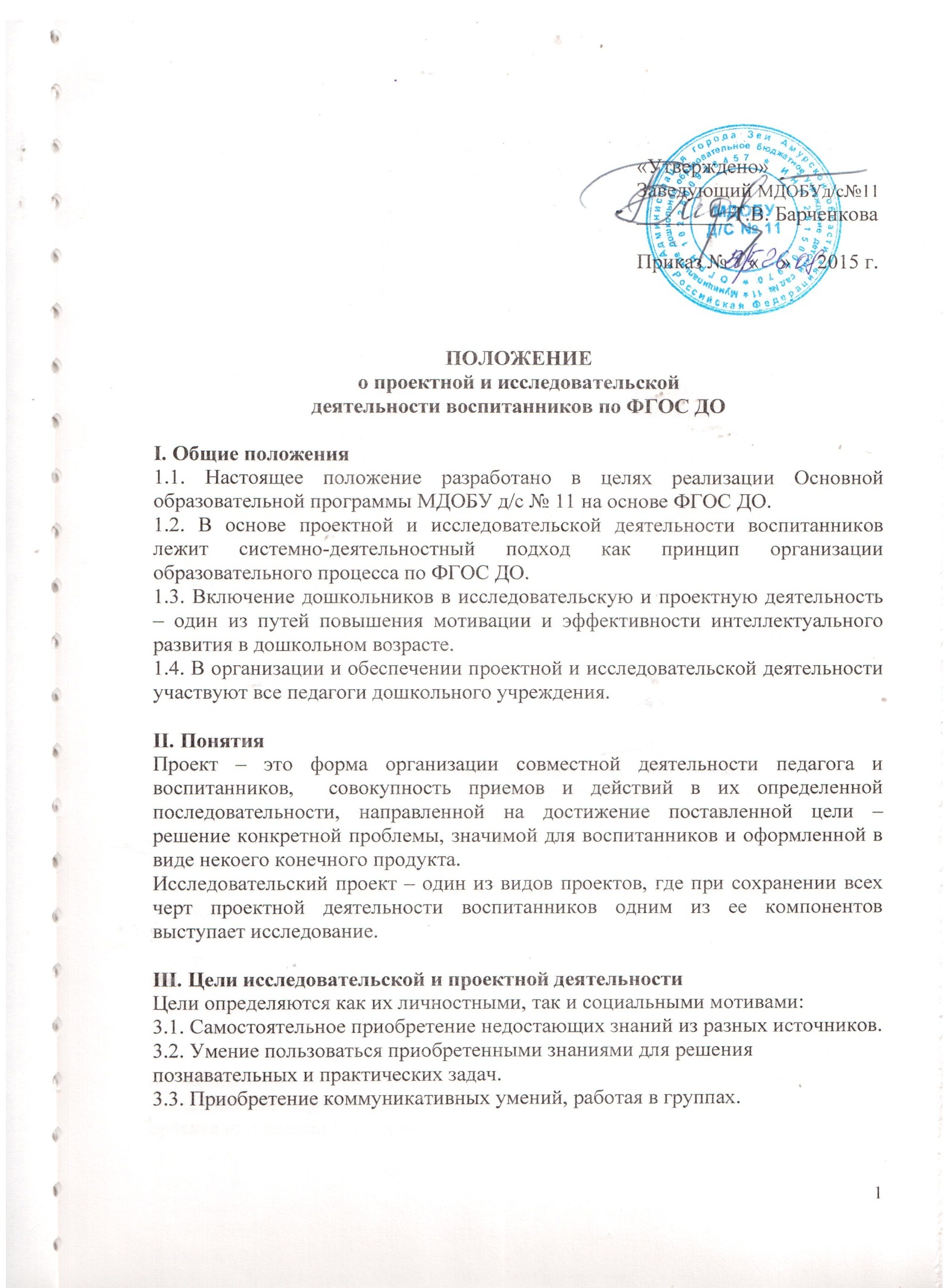 3.5. Развитие системного мышления.3.6. Вовлечение воспитанников в социально-значимую творческую, исследовательскую и созидательную деятельность.3.7. Обеспечение индивидуализации и дифференциации обучения.3.8. Поддержка мотивации в обучении.3.9. Реализация потенциала личности.IV. Задачи исследовательской и проектной деятельности4.1. Воспитание у дошкольников интереса к познанию мира, к углубленному изучению  выбранной или вызывающей интерес теме.4.2. Формирование склонности воспитанников к исследовательской и проектной деятельности, умений и навыков проведения экспериментов.4.3. Развитие умения самостоятельно, творчески мыслить, делать выводы и простые умозаключения.V. Особенности проектной и исследовательской деятельности5.1. Направленность  на повышение компетентности воспитанников, на развитие способностей, на создание продукта, имеющего значимость для других.5.2. Возможность реализовать потребности воспитанников в общении со сверстниками, педагогами. Строя различного рода отношения в ходе целенаправленной, поисковой, творческой и продуктивной деятельности, дошкольники овладевают нормами взаимоотношений с разными людьми, умениями переходить от одного вида общения к другому, приобретают навыки индивидуальной самостоятельной работы и сотрудничества в коллективе.5.3. Сочетание различных видов познавательной деятельности. В них могут быть востребованы практически любые способности детей, реализованы личные пристрастия к тому или иному виду деятельности.VI. Общие характеристики исследовательской и проектной деятельности6.1. Исследовательская и проектная деятельность имеют общие практически значимые цели и задачи.6.2. Структура проектной и исследовательской деятельности включает следующие компоненты: анализ актуальности проводимого исследования; целеполагание, формулировку задач, которые следует решить; выбор средств и методов, адекватных поставленным целям; планирование, определение последовательности и сроков работ; проведение проектных работ или исследования; оформление результатов работ в соответствии с замыслом проекта или целями исследования; представление результатов;6.3.Исследовательская и проектная деятельность требуют от воспитанников  компетентности в выбранной сфере исследования, творческой активности, собранности, аккуратности, целеустремленности, высокой мотивации.VII. Различие проектной и исследовательской деятельностиVIII. Требования к построению проектно-исследовательского процесса8.1. Проект или исследование должны быть выполнимыми и соответствовать возрасту, способностям и возможностям воспитанников.8.2. Тема исследования должна быть интересна для ребенка.8.3. Раскрытие проблемы в первую очередь должно приносить что-то новое воспитаннику, а уже потом науке.8.4. Для выполнения проекта должны быть созданы все условия – информационные ресурсы.8.5. Воспитанники должны быть подготовлены к выполнению проектов и  исследований как в части ориентации при выборе темы проекта или  исследования, так и в части конкретных приемов и методов, необходимых для успешной реализации выбранного вида проекта.8.6. Обеспечить педагогическое сопровождение проекта как в отношении выбора темы и содержания (научное руководство), так и в отношении собственно работы и используемых методов (методическое руководство).8.7. Использовать дневник самоконтроля, в котором отражаются  ход работы и который используется при составлении отчетов и во время обсуждений с педагогом.8.8. Результаты и продукты проектной или исследовательской работы должны быть презентованы, получить оценку и признание достижений в форме общественной защиты, проводимой в очной форме.IX. Формы организации проектной деятельности9.1. Виды проектов:- информационный (поисковый) направлен на сбор информации о каком-то объекте, явлении; на ознакомление с ней участников проекта, ее анализ и обобщение фактов, предназначенных для широкой аудитории;- исследовательский полностью подчинен логике пусть небольшого, но  исследования, и имеет структуру, приближенную или полностью совпадающую с подлинным научным исследованием;- творческий (литературные вечера, спектакли, экскурсии);- социальный, прикладной (практико-ориентированный);- игровой (ролевой);- инновационный (предполагающий организационно-экономический механизм внедрения).9.2. По количеству участников:- индивидуальный – самостоятельная работа, осуществляемая воспитанником на протяжении длительного периода. В ходе такой работы воспитанник – автор проекта – с  помощью педагога получает возможность научиться планировать и работать по плану;- парный, малогрупповой (до 5 человек);- групповой (до 15 человек);- коллективный (группа).9.3. Длительность (продолжительность) проекта: от проекта - НОД до долгосрочного проекта.X. Формы организации исследовательской деятельности10.1. На НОД:- НОД - исследование, НОД - лаборатория, творческий отчет, изобретательства,  «Удивительное рядом», рассказ об ученых;- эксперимент, который позволяет организовать освоение таких элементов исследовательской деятельности, как планирование и проведение эксперимента, обработка и анализ его результатов;- домашнее задание исследовательского характера может сочетать в себе разнообразные виды, причем позволяет провести исследование, достаточно протяженное во времени.- исследовательская практика воспитанников;- образовательные экспедиции-походы, поездки, экскурсии с четко обозначенными образовательными целями, программой деятельности;- участие воспитанников в олимпиадах, конкурсах, конференциях, в том числе дистанционных, интеллектуальных марафонах предполагает выполнение ими  исследований или их элементов в рамках данных мероприятий.XI. Планируемые результаты усвоения воспитанниками универсальных  действий в процессе работы над проектомВоспитанник должны научиться:11.1. Ставить проблему и аргументировать ее актуальность.11.2. Формулировать гипотезу исследования и раскрывать замысел – сущность будущей деятельности.11.3. Совместно с педагогом планировать исследовательские работы и выбирать необходимый инструментарий.11.4. Совместно с педагогом и самостоятельно проводить исследование с обязательным контролем и коррекцией результатов работ.11.5. Совместно с педагогом оформлять результаты исследовательской деятельности как конечного продукта.11.6. Представлять результаты исследования для обсуждения и возможного дальнейшего практического использования.11.7. Самооценивать ход и результат работы.XII. Организация проектной и учебно-исследовательской работы12.1. В проектной и учебно-исследовательской деятельности принимают участие дошкольники старшей (5-6 лет) и подготовительной (6-7 лет) групп. 12.2. Для осуществления проектной исследовательской деятельности воспитанников обязательно определяется руководитель проекта (педагог, воспитатель).12.3. Руководителями проектной и исследовательской деятельности воспитанников являются все педагоги и воспитатели, работающие в дошкольном учреждении.12.4. Направление и содержание проектной и учебно-исследовательской деятельности определяется воспитанниками совместно с педагогами.12.5. Работа над проектом осуществляется одним или несколькими воспитанниками.12.6 Формами отчетности проектной и исследовательской деятельности являются:– для исследовательских и информационных работ: реферативное сообщение, компьютерные презентации, приборы, макеты;– для творческих работ: описание работы, сценарий, экскурсия, стендовые отчеты, компьютерные презентации, видеоматериалы, фотоальбомы, модели.XIII. Подведение итогов проектной и исследовательской деятельности13.1. Итогами проектной и исследовательской деятельности следует считать  интеллектуальное, личностное развитие дошкольников, рост их компетентности в выбранной для исследования или проекта сфере, формирование умениясотрудничать в коллективе и самостоятельно работать, уяснение сущности творческой исследовательской и проектной работы, которая рассматривается как показатель успешности (не успешности) исследовательской деятельности.Проектная деятельностьИсследовательскаядеятельностьПроект направлен на получение конкретного запланированного результата – продукта, обладающего определенными свойствами инеобходимого для конкретного использованияВ ходе исследования организуется поиск в какой-то области, формулируются отдельные характеристики итогов работ.Отрицательный результат – тоже результатРеализацию проектных работ предваряет представление о будущем проекте,  планирование процесса создания продукта и реализации этого плана.Результат проекта должен быть точно соотнесен со всеми характеристиками, сформулированными в его замыслеЛогика построения исследовательской деятельности включает формулировку проблемы исследования, выдвижение гипотезы (для решения этой проблемы) ипоследующую экспериментальную или модельную проверку выдвинутых предположений